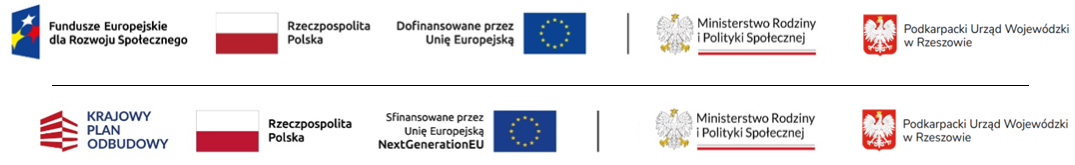 Oświadczenie beneficjenta Programu Aktywny Maluch, będącego podmiotem innym niż jednostka samorządu terytorialnegoW związku z ofertą złożoną w Programie rozwoju instytucji opieki nad dziećmi w wieku do lat 3 Aktywny Maluch 2022 - 2029, a następnie zawartą umową Nr ............................................ z dnia ......................, działając w imieniu ostatecznego odbiorcy wsparcia ...........................................................................................................................  składam poniższe oświadczenia.W ramach realizacji zadania objętego umową istnieje /  nie istnieje* możliwość odzyskania poniesionego kosztu podatku VAT, którego wysokość została ustalona w kalkulacji kosztów zadania. Równocześnie zobowiązuję się do:zwrotu refundowanej w ramach zadania części poniesionego podatku VAT, jeżeli zaistnieje możliwość odzyskania tego podatku na podstawie przepisów odrębnych;udostępnienia na potrzeby kontroli prowadzonych przez upoważnione organy dokumentacji oraz udzielania wyjaśnień umożliwiających weryfikację zasadności uzyskanego dofinansowania na pokrycie części lub całości podatku VAT;niezwłocznego informowania Wojewody Podkarpackiego o zmianie okoliczności prawnych lub faktycznych, które mają wpływ na możliwość odzyskania poniesionego kosztu podatku VAT.Stosownie do zakresu prowadzonych robót i zapisów Programu – zadania realizowane będzie zgodnie z zasadami uniwersalnego projektowania, z uwzględnieniem dostosowania instytucji do potrzeb dzieci i użytkowników z niepełnosprawnościami.Niezwłocznie po zawarciu umowy / po uzyskaniu zaświadczenia* przedłożona zostanie Wojewodzie pisemna informacja o wpisie do Rejestru Żłobków i Klubów Dziecięcych / Wykazu dziennych opiekunów*.W terminach wynikających z Programu i umowy, realizowane będą odpowiednie działania z zakresu obowiązków informacyjnych ( w tym tablice informacyjne dot. środków unijnych, tablica informacyjna wymagana przez MRPiPS, publikacje i oznaczenia w mediach internetowych, społecznościowych, środkach masowego przekazu, naklejki na sprzęcie i wyposażeniu, inne działania), przy czym każde takie działanie będzie dokumentowane poprzez złożenie Wojewodzie Podkarpackiemu informacji, zawierającej adekwatny materiał fotograficzny, zrzuty lub kopie stron internetowych lub publikacji, inne metody dokumentowania.Oświadczam, że jestem mikroprzedsiębiorcą / małym przedsiębiorcą / średnim przedsiębiorcą / spółdzielnią / przedsiębiorstwem społecznym* (stosownie do ustawy Prawo przedsiębiorców, Prawo spółdzielcze lub ustawy o ekonomii społecznej).*- niepotrzebne skreślić………………………………..……………(data i czytelny podpis wnioskodawcy lub osoby upoważnionej)